北京大学地坛医院教学医院博士研究生招生复试录取工作细则本学院招生工作领导小组，负责本学院研究生招生复试录取工作中的统筹管理和监督检查工作。我院根据《北京大学医学部2024年博士研究生招生简章》，结合本院具体情况，制定《北京大学地坛医院教学医院2024年博士研究生招生复试细则》。请进入复试名单的考生仔细阅读医学部及地坛医院复试要求，按要求参加复试。一、复试名单复试名单请见附件。二、复试时间安排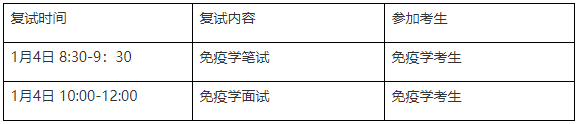 三、复试程序1.复试考生资格审查2024年1月4日8:00，各位考生于地坛医院食堂多功能厅报到，携带①身份证原件②学历学位证书原件③符合医学部“申请-考核制”英语水平要求的外语考试成绩证明原件④考生本人手抄、手写签名的《诚信复试承诺书》。学院进行审查核验，对不符合规定者，不予复试。考生提交的材料必须真实，否则将不予录取，相关后果由考生本人承担。四、复试考核内容1.笔试：学科综合笔试。2.面试：复试考生需准备8-10分钟PPT。报告内容包括从大学至今的个人简历，科研经历及成果，对拟从事研究领域的了解及看法，对拟进行研究工作的设想等。招生工作领导小组面试考核博士研究生，在考核中对考生的申请材料、学科背景、综合素质、操作技能、英语水平、思维能力、科研素养、创新能力等进行综合考察。五、总成绩学院复试成绩即为考生总成绩，复试成绩采用百分制（或换算成百分制）计分，60分为合格，复试成绩不合格的考生不予录取。总成绩=复试成绩=笔试成绩*30%+面试成绩*70%六、录取进入复试的考生，在复试成绩及格基础上，按照招生考试总成绩排序择优录取，并报医学部研招办审核后公布。复试成绩不合格的考生不予录取，思想政治品德考核不合格者不予录取。七、复试调剂原则与办法我院招生专业生源充足，不再进行院内调剂。八、咨询、监督电话010-84322149  九、其他未尽事宜以《北京大学医学部2024年博士研究生招生简章》为准。附件：学院公示复试名单.xlsx